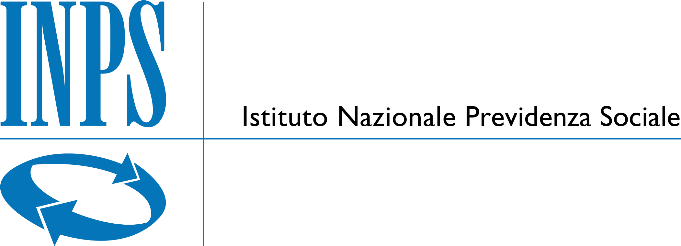 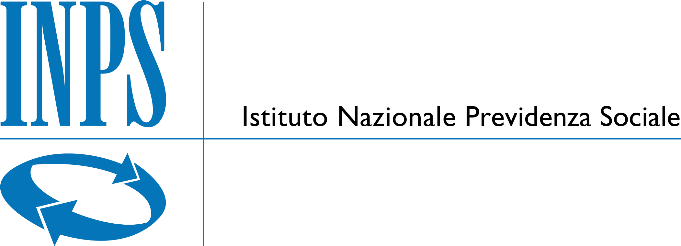 Dichiarazione permanenza dei requisiti dello studente vincitore del contributo Bandi di ammissione - anno accademico 2019/ 2020 e anno accademico 2020/2021- per la frequenza per l’anno accademico 2021/2022 (Art. 4) da allegare in procedura entro il 10 agosto 2021. Il sottoscritto (NOME COGNOME) ______________________________________________________, nato a _________________________________________________ il __________________________________, CF____________________________________________________________,  consapevole della responsabilità penale in cui incorre chi sottoscrive dichiarazioni mendaci e delle relative sanzioni penali di cui all’art. 76 D.P.R. n. 445/2000, nonché delle conseguenze amministrative di decadenza dai benefici eventualmente conseguiti al provvedimento emanato sulla base della dichiarazione non veritiera (art. 75 D.P.R. 445/2000)  Data                                                                                                                                                           Firma  _____ /____ /______                                                                                                                                                                                                                                                            ____________________________  dichiara ʘ di non aver superato il 26° anno di età alla data di scadenza del bando anno accademico 2020/2021; ʘ di avere 27 anni di età e di frequentare un corso di laurea superiore a 5 anni; ʘ di non essere stato allontanato da una struttura collegiale per motivi disciplinari o per altri casi che abbiano determinato la revoca del beneficio per comportamenti incompatibili con la vita comunitaria; ʘ di non aver riportato condanne penali o non aver procedimenti penali in corso; ʘ di aver superato tutti gli esami relativi all’anno accademico di riferimento, prescritti dalla facoltà (o altra struttura didattica di riferimento) o indicati nel piano di studi individuale approvato, con votazione non inferiore a 24/30 o con votazione di laurea triennale equivalente (come previsto dall’Allegato 1 del Bando di ammissione); ʘ di aver provveduto nei termini a tutti gli adempimenti previsti dall’art. 9 del Bando di ammissione. 